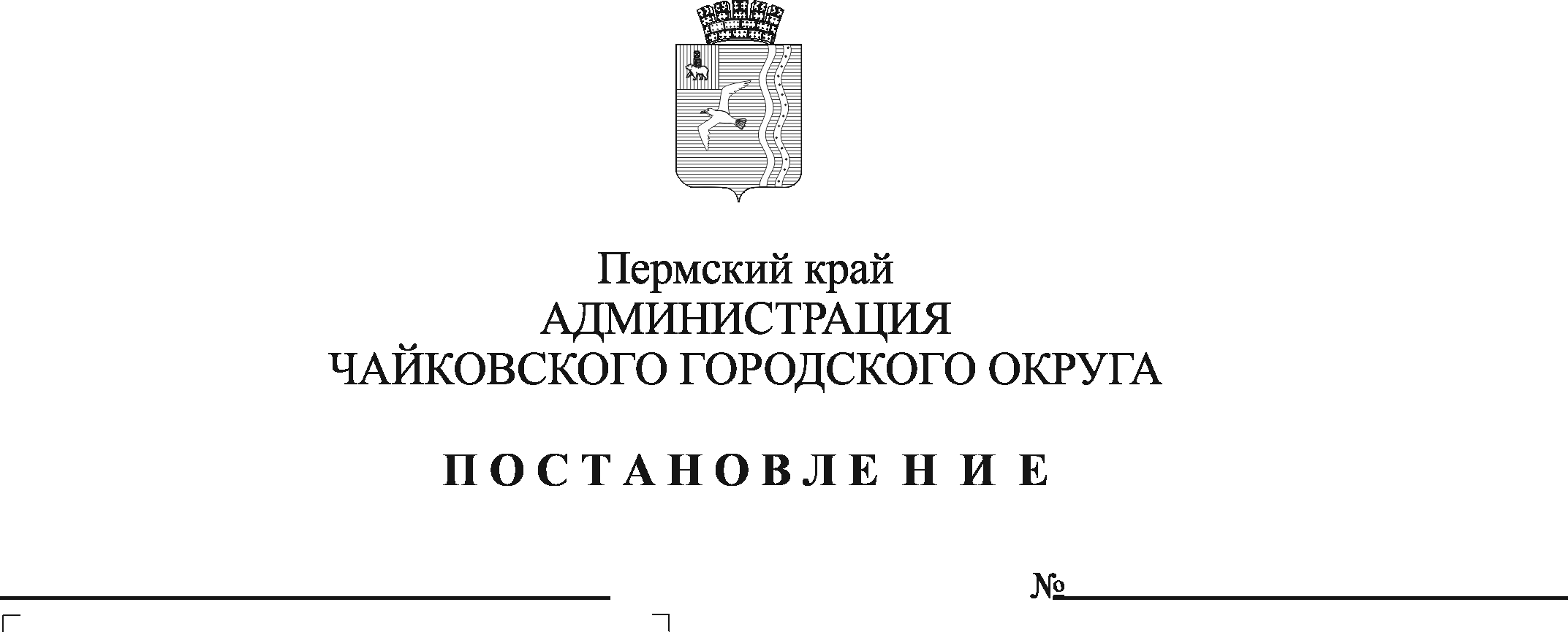 В соответствии со статьей 179 Бюджетного кодекса Российской Федерации, Уставом Чайковского городского округа, решением Думы Чайковского городского округа от 09 декабря 2021 г. № 574 «О бюджете Чайковского городского округа на 2022 год и на плановый период 2023 и 2024 годов», постановлением администрации города Чайковского от 19 февраля 2019 г. № 249 «Об утверждении Порядка разработки, реализации и оценки эффективности муниципальных программ Чайковского городского округа»ПОСТАНОВЛЯЮ:1. Утвердить прилагаемые изменения, которые вносятся в муниципальную программу «Территориальное развитие Чайковского городского округа», утвержденную постановлением администрации города Чайковского от 21 января 2019 г. № 14/1 (в редакции постановлений администрации Чайковского городского округа от 08.08.2019 № 1370, от 19.11.2019 № 1833, от 04.03.2020 № 229, от 22.04.2020 № 432, от 26.06.2020 № 603, от 24.11.2020 № 1127, от 24.12.2020 №1263, от 16.03.2021 № 217, от 29.04.2021 № 420, от 31.05.2021 № 520, от 25.06.2021 № 607, от 06.09.2021 № 928, от 23.09.2021 № 986, от 15.10.2021 № 1059, от 29.11.2021 № 1234, от 27.12.2021 № 1385, от 25.01.2022 № 85, от 28.02.2022 № 217).2. Опубликовать постановление в газете «Огни Камы» и разместить на официальном сайте администрации Чайковского городского округа.3. Постановление вступает в силу после его официального опубликования.	Глава городского округа –глава администрации Чайковского городского округа				              Ю.Г. ВостриковУТВЕРЖДЕНЫпостановлением администрацииЧайковского городского округаот ___________ № _____Изменения, которые вносятся в муниципальную программу«Территориальное развитие Чайковского городского округа»1. В паспорте муниципальной программы «Территориальное развитие Чайковского городского округа» (далее - Программа) позиции:изложить в следующей редакции:2.  В паспорте Подпрограммы «Развитие системы газификации» позиции:изложить в следующей редакции:3.  В паспорте Подпрограммы «Развитие системы водоснабжения и водоотведения» позиции:изложить в следующей редакции:4.  В паспорте Подпрограммы «Развитие системы теплоснабжения» позиции:изложить в следующей редакции:5. В паспорте Подпрограммы «Развитие системы электроснабжения» позиции:изложить в следующей редакции:6. В паспорте Подпрограммы «Градостроительная документация» позиции:изложить в следующей редакции:7. В паспорте Подпрограммы «Комплексное обеспечение инженерной инфраструктурой и благоустройством объектов» позиции:изложить в следующей редакции:8. В паспорте Подпрограммы «Обеспечение реализации муниципальной программы» позиции:изложить в следующей редакции:9. Приложение 8 «Сводные финансовые затраты и показатели результативности выполнения муниципальной программы «Территориальное развитие Чайковского городского округа» к муниципальной программе «Территориальное развитие Чайковского городского округа» изложить в следующей редакции:Целевые показатели подпрограммыЦелевые показатели подпрограммы№ п/пНаименование показателяНаименование показателяНаименование показателя2019 год (факт)2019 год (факт)2020 год (факт)2020 год (факт)2021 год (план)2021 год (план)2022 год (план)2023 год (план)2023 год (план)2023 год (план)2024 год (план)Целевые показатели подпрограммыЦелевые показатели подпрограммы1Количество построенных сетей газопровода, кмКоличество построенных сетей газопровода, кмКоличество построенных сетей газопровода, км19,90119,9014,09754,09750,00000,00000,00000,00000,00000,00000,0000Целевые показатели подпрограммыЦелевые показатели подпрограммы2Количество построенных, отремонтированных сетей водоснабжения и водоотведения, кмКоличество построенных, отремонтированных сетей водоснабжения и водоотведения, кмКоличество построенных, отремонтированных сетей водоснабжения и водоотведения, км3,1713,1710,6960,69610,619510,61955,31371,85241,85241,852410,2Целевые показатели подпрограммыЦелевые показатели подпрограммы3Доля обеспеченности Чайковского городского округа необходимой градостроительной документацией в соответствии с требованиями Градостроительного кодекса Российской Федерации, способствующей проведению эффективной муниципальной политики в области управления земельными ресурсами, привлечения инвестиций в различные отрасли муниципального хозяйства и социальной сферыДоля обеспеченности Чайковского городского округа необходимой градостроительной документацией в соответствии с требованиями Градостроительного кодекса Российской Федерации, способствующей проведению эффективной муниципальной политики в области управления земельными ресурсами, привлечения инвестиций в различные отрасли муниципального хозяйства и социальной сферыДоля обеспеченности Чайковского городского округа необходимой градостроительной документацией в соответствии с требованиями Градостроительного кодекса Российской Федерации, способствующей проведению эффективной муниципальной политики в области управления земельными ресурсами, привлечения инвестиций в различные отрасли муниципального хозяйства и социальной сферы100100100100100100100100100100100Объемы бюджетных ассигнованийИсточники финансированияИсточники финансированияИсточники финансированияРасходы (тыс.руб.)Расходы (тыс.руб.)Расходы (тыс.руб.)Расходы (тыс.руб.)Расходы (тыс.руб.)Расходы (тыс.руб.)Расходы (тыс.руб.)Расходы (тыс.руб.)Расходы (тыс.руб.)Расходы (тыс.руб.)Расходы (тыс.руб.)Расходы (тыс.руб.)Расходы (тыс.руб.)Объемы бюджетных ассигнованийИсточники финансированияИсточники финансированияИсточники финансирования2019 год (факт)2020 год (факт)2020 год (факт)2021 год (план)2021 год (план)2022 год (план)2022 год (план)2023 год (план)2023 год (план)2023 год (план)2024 год (план)ИтогоИтогоОбъемы бюджетных ассигнованийВсего, в том числе:Всего, в том числе:Всего, в том числе:105045,6116156810,4612656810,46126183772,96000183772,96000173832,51300173832,51300153572,51800153572,51800153572,5180060362,71300733396,77687733396,77687Объемы бюджетных ассигнованийМестный бюджетМестный бюджетМестный бюджет43864,3145247458,8598747458,85987119939,79650119939,7965078606,9590078606,9590077589,9590077589,9590077589,9590039372,01300406831,90189406831,90189Объемы бюджетных ассигнованийКраевой бюджетКраевой бюджетКраевой бюджет51847,124959351,601399351,6013963833,1635063833,1635095225,5540095225,5540075982,5590075982,5590075982,5590020990,70000317230,70284317230,70284Объемы бюджетных ассигнованийФедеральный бюджетФедеральный бюджетФедеральный бюджет9334,172140,000000,000000,000000,000000,000000,000000,000000,000000,000000,000009334,172149334,17214Объемы бюджетных ассигнованийВнебюджетные средстваВнебюджетные средстваВнебюджетные средства0,000000,000000,000000,000000,000000,000000,000000,000000,000000,000000,000000,000000,00000Объемы бюджетных ассигнованийОжидаемые результаты реализации программыВыполнить строительство 23,9985 км сетей газопровода.Выполнить строительство, ремонт 31,8526 км сетей водоснабжения и водоотведения.Доля обеспеченности Чайковского городского округа необходимой градостроительной документацией в соответствии с требованиями градостроительного кодекса Российской Федерации - 100 %.Выполнить строительство 23,9985 км сетей газопровода.Выполнить строительство, ремонт 31,8526 км сетей водоснабжения и водоотведения.Доля обеспеченности Чайковского городского округа необходимой градостроительной документацией в соответствии с требованиями градостроительного кодекса Российской Федерации - 100 %.Выполнить строительство 23,9985 км сетей газопровода.Выполнить строительство, ремонт 31,8526 км сетей водоснабжения и водоотведения.Доля обеспеченности Чайковского городского округа необходимой градостроительной документацией в соответствии с требованиями градостроительного кодекса Российской Федерации - 100 %.Выполнить строительство 23,9985 км сетей газопровода.Выполнить строительство, ремонт 31,8526 км сетей водоснабжения и водоотведения.Доля обеспеченности Чайковского городского округа необходимой градостроительной документацией в соответствии с требованиями градостроительного кодекса Российской Федерации - 100 %.Выполнить строительство 23,9985 км сетей газопровода.Выполнить строительство, ремонт 31,8526 км сетей водоснабжения и водоотведения.Доля обеспеченности Чайковского городского округа необходимой градостроительной документацией в соответствии с требованиями градостроительного кодекса Российской Федерации - 100 %.Выполнить строительство 23,9985 км сетей газопровода.Выполнить строительство, ремонт 31,8526 км сетей водоснабжения и водоотведения.Доля обеспеченности Чайковского городского округа необходимой градостроительной документацией в соответствии с требованиями градостроительного кодекса Российской Федерации - 100 %.Выполнить строительство 23,9985 км сетей газопровода.Выполнить строительство, ремонт 31,8526 км сетей водоснабжения и водоотведения.Доля обеспеченности Чайковского городского округа необходимой градостроительной документацией в соответствии с требованиями градостроительного кодекса Российской Федерации - 100 %.Выполнить строительство 23,9985 км сетей газопровода.Выполнить строительство, ремонт 31,8526 км сетей водоснабжения и водоотведения.Доля обеспеченности Чайковского городского округа необходимой градостроительной документацией в соответствии с требованиями градостроительного кодекса Российской Федерации - 100 %.Выполнить строительство 23,9985 км сетей газопровода.Выполнить строительство, ремонт 31,8526 км сетей водоснабжения и водоотведения.Доля обеспеченности Чайковского городского округа необходимой градостроительной документацией в соответствии с требованиями градостроительного кодекса Российской Федерации - 100 %.Выполнить строительство 23,9985 км сетей газопровода.Выполнить строительство, ремонт 31,8526 км сетей водоснабжения и водоотведения.Доля обеспеченности Чайковского городского округа необходимой градостроительной документацией в соответствии с требованиями градостроительного кодекса Российской Федерации - 100 %.Выполнить строительство 23,9985 км сетей газопровода.Выполнить строительство, ремонт 31,8526 км сетей водоснабжения и водоотведения.Доля обеспеченности Чайковского городского округа необходимой градостроительной документацией в соответствии с требованиями градостроительного кодекса Российской Федерации - 100 %.Выполнить строительство 23,9985 км сетей газопровода.Выполнить строительство, ремонт 31,8526 км сетей водоснабжения и водоотведения.Доля обеспеченности Чайковского городского округа необходимой градостроительной документацией в соответствии с требованиями градостроительного кодекса Российской Федерации - 100 %.Выполнить строительство 23,9985 км сетей газопровода.Выполнить строительство, ремонт 31,8526 км сетей водоснабжения и водоотведения.Доля обеспеченности Чайковского городского округа необходимой градостроительной документацией в соответствии с требованиями градостроительного кодекса Российской Федерации - 100 %.Выполнить строительство 23,9985 км сетей газопровода.Выполнить строительство, ремонт 31,8526 км сетей водоснабжения и водоотведения.Доля обеспеченности Чайковского городского округа необходимой градостроительной документацией в соответствии с требованиями градостроительного кодекса Российской Федерации - 100 %.Выполнить строительство 23,9985 км сетей газопровода.Выполнить строительство, ремонт 31,8526 км сетей водоснабжения и водоотведения.Доля обеспеченности Чайковского городского округа необходимой градостроительной документацией в соответствии с требованиями градостроительного кодекса Российской Федерации - 100 %.Выполнить строительство 23,9985 км сетей газопровода.Выполнить строительство, ремонт 31,8526 км сетей водоснабжения и водоотведения.Доля обеспеченности Чайковского городского округа необходимой градостроительной документацией в соответствии с требованиями градостроительного кодекса Российской Федерации - 100 %.Целевые показатели подпрограммыЦелевые показатели подпрограммы№ п/пНаименование показателяНаименование показателяНаименование показателя2019 год (факт)2019 год (факт)2020 год (факт)2020 год (факт)2021 год (факт)2021 год (факт)2022 год (план)2023 год (план)2023 год (план)2023 год (план)2024 год (план)Целевые показатели подпрограммыЦелевые показатели подпрограммы1Количество построенных сетей газопровода, кмКоличество построенных сетей газопровода, кмКоличество построенных сетей газопровода, км19,90119,9014,035854,035850,00000,00000,00000,00000,00000,00000,0000Целевые показатели подпрограммыЦелевые показатели подпрограммы2Количество построенных, отремонтированных сетей водоснабжения и водоотведения, кмКоличество построенных, отремонтированных сетей водоснабжения и водоотведения, кмКоличество построенных, отремонтированных сетей водоснабжения и водоотведения, км3,1713,1710,6960,69610,56510,5655,31371,85241,85241,852410,2Целевые показатели подпрограммыЦелевые показатели подпрограммы3Доля обеспеченности Чайковского городского округа необходимой градостроительной документацией в соответствии с требованиями Градостроительного кодекса Российской Федерации, способствующей проведению эффективной муниципальной политики в области управления земельными ресурсами, привлечения инвестиций в различные отрасли муниципального хозяйства и социальной сферыДоля обеспеченности Чайковского городского округа необходимой градостроительной документацией в соответствии с требованиями Градостроительного кодекса Российской Федерации, способствующей проведению эффективной муниципальной политики в области управления земельными ресурсами, привлечения инвестиций в различные отрасли муниципального хозяйства и социальной сферыДоля обеспеченности Чайковского городского округа необходимой градостроительной документацией в соответствии с требованиями Градостроительного кодекса Российской Федерации, способствующей проведению эффективной муниципальной политики в области управления земельными ресурсами, привлечения инвестиций в различные отрасли муниципального хозяйства и социальной сферы100100100100100100100100100100100Объемы бюджетных ассигнованийИсточники финансированияИсточники финансированияИсточники финансированияРасходы (тыс.руб.)Расходы (тыс.руб.)Расходы (тыс.руб.)Расходы (тыс.руб.)Расходы (тыс.руб.)Расходы (тыс.руб.)Расходы (тыс.руб.)Расходы (тыс.руб.)Расходы (тыс.руб.)Расходы (тыс.руб.)Расходы (тыс.руб.)Расходы (тыс.руб.)Расходы (тыс.руб.)Объемы бюджетных ассигнованийИсточники финансированияИсточники финансированияИсточники финансирования2019 год (факт)2020 год (факт)2020 год (факт)2021 год (факт)2021 год (факт)2022 год (план)2022 год (план)2023 год (план)2023 год (план)2023 год (план)2024 год (план)ИтогоИтогоОбъемы бюджетных ассигнованийВсего, в том числе:Всего, в том числе:Всего, в том числе:105 045,6116156 810,4612656 810,46126126 815,66423126 815,66423223 918,53844223 918,53844238 184,30700238 184,30700238 184,3070062 826,96100813 601,54354813 601,54354Объемы бюджетных ассигнованийМестный бюджетМестный бюджетМестный бюджет43 864,3145247 458,8598747 458,8598781 765,2481881 765,24818117 868,62360117 868,6236084 154,2070084 154,2070084 154,2070041 836,26100416 947,51417416 947,51417Объемы бюджетных ассигнованийКраевой бюджетКраевой бюджетКраевой бюджет51 847,124959 351,601399 351,6013945 050,4160545 050,41605106 049,91484106 049,91484154 030,10000154 030,10000154 030,1000020 990,70000387 319,85723387 319,85723Объемы бюджетных ассигнованийФедеральный бюджетФедеральный бюджетФедеральный бюджет9 334,172140,000000,000000,000000,000000,000000,000000,000000,000000,000000,000009 334,172149 334,17214Объемы бюджетных ассигнованийВнебюджетные средстваВнебюджетные средстваВнебюджетные средства0,000000,000000,000000,000000,000000,000000,000000,000000,000000,000000,000000,000000,00000Объемы бюджетных ассигнованийОжидаемые результаты реализации программыВыполнить строительство 23,93685 км сетей газопровода.Выполнить строительство, ремонт 31,7981 км сетей водоснабжения и водоотведения.Доля обеспеченности Чайковского городского округа необходимой градостроительной документацией в соответствии с требованиями градостроительного кодекса Российской Федерации - 100 %.Выполнить строительство 23,93685 км сетей газопровода.Выполнить строительство, ремонт 31,7981 км сетей водоснабжения и водоотведения.Доля обеспеченности Чайковского городского округа необходимой градостроительной документацией в соответствии с требованиями градостроительного кодекса Российской Федерации - 100 %.Выполнить строительство 23,93685 км сетей газопровода.Выполнить строительство, ремонт 31,7981 км сетей водоснабжения и водоотведения.Доля обеспеченности Чайковского городского округа необходимой градостроительной документацией в соответствии с требованиями градостроительного кодекса Российской Федерации - 100 %.Выполнить строительство 23,93685 км сетей газопровода.Выполнить строительство, ремонт 31,7981 км сетей водоснабжения и водоотведения.Доля обеспеченности Чайковского городского округа необходимой градостроительной документацией в соответствии с требованиями градостроительного кодекса Российской Федерации - 100 %.Выполнить строительство 23,93685 км сетей газопровода.Выполнить строительство, ремонт 31,7981 км сетей водоснабжения и водоотведения.Доля обеспеченности Чайковского городского округа необходимой градостроительной документацией в соответствии с требованиями градостроительного кодекса Российской Федерации - 100 %.Выполнить строительство 23,93685 км сетей газопровода.Выполнить строительство, ремонт 31,7981 км сетей водоснабжения и водоотведения.Доля обеспеченности Чайковского городского округа необходимой градостроительной документацией в соответствии с требованиями градостроительного кодекса Российской Федерации - 100 %.Выполнить строительство 23,93685 км сетей газопровода.Выполнить строительство, ремонт 31,7981 км сетей водоснабжения и водоотведения.Доля обеспеченности Чайковского городского округа необходимой градостроительной документацией в соответствии с требованиями градостроительного кодекса Российской Федерации - 100 %.Выполнить строительство 23,93685 км сетей газопровода.Выполнить строительство, ремонт 31,7981 км сетей водоснабжения и водоотведения.Доля обеспеченности Чайковского городского округа необходимой градостроительной документацией в соответствии с требованиями градостроительного кодекса Российской Федерации - 100 %.Выполнить строительство 23,93685 км сетей газопровода.Выполнить строительство, ремонт 31,7981 км сетей водоснабжения и водоотведения.Доля обеспеченности Чайковского городского округа необходимой градостроительной документацией в соответствии с требованиями градостроительного кодекса Российской Федерации - 100 %.Выполнить строительство 23,93685 км сетей газопровода.Выполнить строительство, ремонт 31,7981 км сетей водоснабжения и водоотведения.Доля обеспеченности Чайковского городского округа необходимой градостроительной документацией в соответствии с требованиями градостроительного кодекса Российской Федерации - 100 %.Выполнить строительство 23,93685 км сетей газопровода.Выполнить строительство, ремонт 31,7981 км сетей водоснабжения и водоотведения.Доля обеспеченности Чайковского городского округа необходимой градостроительной документацией в соответствии с требованиями градостроительного кодекса Российской Федерации - 100 %.Выполнить строительство 23,93685 км сетей газопровода.Выполнить строительство, ремонт 31,7981 км сетей водоснабжения и водоотведения.Доля обеспеченности Чайковского городского округа необходимой градостроительной документацией в соответствии с требованиями градостроительного кодекса Российской Федерации - 100 %.Выполнить строительство 23,93685 км сетей газопровода.Выполнить строительство, ремонт 31,7981 км сетей водоснабжения и водоотведения.Доля обеспеченности Чайковского городского округа необходимой градостроительной документацией в соответствии с требованиями градостроительного кодекса Российской Федерации - 100 %.Выполнить строительство 23,93685 км сетей газопровода.Выполнить строительство, ремонт 31,7981 км сетей водоснабжения и водоотведения.Доля обеспеченности Чайковского городского округа необходимой градостроительной документацией в соответствии с требованиями градостроительного кодекса Российской Федерации - 100 %.Выполнить строительство 23,93685 км сетей газопровода.Выполнить строительство, ремонт 31,7981 км сетей водоснабжения и водоотведения.Доля обеспеченности Чайковского городского округа необходимой градостроительной документацией в соответствии с требованиями градостроительного кодекса Российской Федерации - 100 %.Выполнить строительство 23,93685 км сетей газопровода.Выполнить строительство, ремонт 31,7981 км сетей водоснабжения и водоотведения.Доля обеспеченности Чайковского городского округа необходимой градостроительной документацией в соответствии с требованиями градостроительного кодекса Российской Федерации - 100 %.Целевые показатели подпрограммыЦелевые показатели подпрограммы№ п/пНаименование показателяНаименование показателяНаименование показателя2019 год (факт)2019 год (факт)2020 год (факт)2020 год (факт)2021 год (план)2021 год (план)2022 год (план)2023 год (план)2023 год (план)2024 год (план)Целевые показатели подпрограммыЦелевые показатели подпрограммы1Количество построенных сетей газопровода, кмКоличество построенных сетей газопровода, кмКоличество построенных сетей газопровода, км19,90119,9014,09754,09750,00000,00000,00000,00000,00000,0000Объемы бюджетных ассигнованийИсточники финансированияИсточники финансированияИсточники финансированияРасходы (тыс.руб.)Расходы (тыс.руб.)Расходы (тыс.руб.)Расходы (тыс.руб.)Расходы (тыс.руб.)Расходы (тыс.руб.)Расходы (тыс.руб.)Расходы (тыс.руб.)Расходы (тыс.руб.)Расходы (тыс.руб.)Расходы (тыс.руб.)Расходы (тыс.руб.)Объемы бюджетных ассигнованийИсточники финансированияИсточники финансированияИсточники финансирования2019 год (факт)2020 год (факт)2020 год (факт)2021 год (план)2021 год (план)2022 год (план)2022 год (план)2023 год (план)2023 год (план)2023 год (план)2024 год (план)ИтогоОбъемы бюджетных ассигнованийВсего, в том числе:Всего, в том числе:Всего, в том числе:50773,2057710397,9019810397,9019814035,1890014035,189001899,641001899,641001899,641001899,641001899,641001899,6410080905,21975Объемы бюджетных ассигнованийМестный бюджетМестный бюджетМестный бюджет12999,981095001,315855001,3158513607,1520013607,152001899,641001899,641001899,641001899,641001899,641001899,6410037307,37194Объемы бюджетных ассигнованийКраевой бюджетКраевой бюджетКраевой бюджет28439,052545396,586135396,58613428,03700428,037000,000000,000000,000000,000000,000000,0000034263,67567Объемы бюджетных ассигнованийФедеральный бюджетФедеральный бюджетФедеральный бюджет9334,172140,000000,000000,000000,000000,000000,000000,000000,000000,000000,000009334,17214Объемы бюджетных ассигнованийВнебюджетные средстваВнебюджетные средстваВнебюджетные средства0,000000,000000,000000,000000,000000,000000,000000,000000,000000,000000,000000,00000Объемы бюджетных ассигнованийОжидаемые результаты реализации подпрограммыВыполнить строительство 23,9985 км сетей газопроводаВыполнить строительство 23,9985 км сетей газопроводаВыполнить строительство 23,9985 км сетей газопроводаВыполнить строительство 23,9985 км сетей газопроводаВыполнить строительство 23,9985 км сетей газопроводаВыполнить строительство 23,9985 км сетей газопроводаВыполнить строительство 23,9985 км сетей газопроводаВыполнить строительство 23,9985 км сетей газопроводаВыполнить строительство 23,9985 км сетей газопроводаВыполнить строительство 23,9985 км сетей газопроводаВыполнить строительство 23,9985 км сетей газопроводаВыполнить строительство 23,9985 км сетей газопроводаВыполнить строительство 23,9985 км сетей газопроводаВыполнить строительство 23,9985 км сетей газопроводаВыполнить строительство 23,9985 км сетей газопроводаЦелевые показатели подпрограммыЦелевые показатели подпрограммы№ п/пНаименование показателяНаименование показателяНаименование показателя2019 год (факт)2019 год (факт)2020 год (факт)2020 год (факт)2021 год (факт)2021 год (факт)2022 год (план)2023 год (план)2023 год (план)2024 год (план)Целевые показатели подпрограммыЦелевые показатели подпрограммы1Количество построенных сетей газопровода, кмКоличество построенных сетей газопровода, кмКоличество построенных сетей газопровода, км19,90119,9014,035854,035850,00000,00000,00000,00000,00000,0000Объемы бюджетных ассигнованийИсточники финансированияИсточники финансированияИсточники финансированияРасходы (тыс.руб.)Расходы (тыс.руб.)Расходы (тыс.руб.)Расходы (тыс.руб.)Расходы (тыс.руб.)Расходы (тыс.руб.)Расходы (тыс.руб.)Расходы (тыс.руб.)Расходы (тыс.руб.)Расходы (тыс.руб.)Расходы (тыс.руб.)Расходы (тыс.руб.)Объемы бюджетных ассигнованийИсточники финансированияИсточники финансированияИсточники финансирования2019 год (факт)2020 год (факт)2020 год (факт)2021 год (факт)2021 год (факт)2022 год (план)2022 год (план)2023 год (план)2023 год (план)2023 год (план)2024 год (план)ИтогоОбъемы бюджетных ассигнованийВсего, в том числе:Всего, в том числе:Всего, в том числе:50 773,2057710 397,9019810 397,9019811 389,7691111 389,769114 319,560004 319,560001 899,641001 899,641001 899,641001 899,6410080 679,71886Объемы бюджетных ассигнованийМестный бюджетМестный бюджетМестный бюджет12 999,981095 001,315855 001,3158510 994,5657410 994,565744 319,560004 319,560001 899,641001 899,641001 899,641001 899,6410037 114,70468Объемы бюджетных ассигнованийКраевой бюджетКраевой бюджетКраевой бюджет28 439,052545 396,586135 396,58613395,20337395,203370,000000,000000,000000,000000,000000,0000034 230,84204Объемы бюджетных ассигнованийФедеральный бюджетФедеральный бюджетФедеральный бюджет9 334,172140,000000,000000,000000,000000,000000,000000,000000,000000,000000,000009 334,17214Объемы бюджетных ассигнованийВнебюджетные средстваВнебюджетные средстваВнебюджетные средства0,000000,000000,000000,000000,000000,000000,000000,000000,000000,000000,000000,00000Объемы бюджетных ассигнованийОжидаемые результаты реализации подпрограммыВыполнить строительство 23,93685 км сетей газопроводаВыполнить строительство 23,93685 км сетей газопроводаВыполнить строительство 23,93685 км сетей газопроводаВыполнить строительство 23,93685 км сетей газопроводаВыполнить строительство 23,93685 км сетей газопроводаВыполнить строительство 23,93685 км сетей газопроводаВыполнить строительство 23,93685 км сетей газопроводаВыполнить строительство 23,93685 км сетей газопроводаВыполнить строительство 23,93685 км сетей газопроводаВыполнить строительство 23,93685 км сетей газопроводаВыполнить строительство 23,93685 км сетей газопроводаВыполнить строительство 23,93685 км сетей газопроводаВыполнить строительство 23,93685 км сетей газопроводаВыполнить строительство 23,93685 км сетей газопроводаВыполнить строительство 23,93685 км сетей газопроводаЦелевые показатели подпрограммыЦелевые показатели подпрограммы№ п/пНаименование показателяНаименование показателяНаименование показателя2019 год (факт)2019 год (факт)2020 год (факт)2020 год (факт)2021 год (план)2021 год (план)2022 год (план)2023 год (план)2023 год (план)2023 год (план)2024 год (план)Целевые показатели подпрограммыЦелевые показатели подпрограммы1Количество построенных, отремонтированных сетей водоснабжения и водоотведения, кмКоличество построенных, отремонтированных сетей водоснабжения и водоотведения, кмКоличество построенных, отремонтированных сетей водоснабжения и водоотведения, км3,1713,1710,6960,69610,619510,61955,31371,85241,85241,852410,2Объемы бюджетных ассигнованийИсточники финансированияИсточники финансированияИсточники финансированияРасходы (тыс.руб.)Расходы (тыс.руб.)Расходы (тыс.руб.)Расходы (тыс.руб.)Расходы (тыс.руб.)Расходы (тыс.руб.)Расходы (тыс.руб.)Расходы (тыс.руб.)Расходы (тыс.руб.)Расходы (тыс.руб.)Расходы (тыс.руб.)Расходы (тыс.руб.)Расходы (тыс.руб.)Объемы бюджетных ассигнованийИсточники финансированияИсточники финансированияИсточники финансирования2019 год (факт)2020 год (факт)2020 год (факт)2021 год (план)2021 год (план)2022 год (план)2022 год (план)2023 год (план)2023 год (план)2023 год (план)2024 год (план)ИтогоИтогоОбъемы бюджетных ассигнованийВсего, в том числе:Всего, в том числе:Всего, в том числе:2310,320343235,211293235,2112982245,1530082245,1530054998,6630054998,6630046174,7780046174,7780046174,7780028165,35800217129,48363217129,48363Объемы бюджетных ассигнованийМестный бюджетМестный бюджетМестный бюджет1445,820343235,211293235,2112940820,3825040820,3825012389,8620012389,8620018561,3610018561,3610018561,361007174,6580083627,2951383627,29513Объемы бюджетных ассигнованийКраевой бюджетКраевой бюджетКраевой бюджет864,500000,000000,0000041424,7705041424,7705042608,8010042608,8010027613,4170027613,4170027613,4170020990,70000133502,18850133502,18850Объемы бюджетных ассигнованийФедеральный бюджетФедеральный бюджетФедеральный бюджет0,000000,000000,000000,000000,000000,000000,000000,000000,000000,000000,000000,000000,00000Объемы бюджетных ассигнованийВнебюджетные средстваВнебюджетные средстваВнебюджетные средства0,000000,000000,000000,000000,000000,000000,000000,000000,000000,000000,000000,000000,00000Объемы бюджетных ассигнованийОжидаемые результаты реализации подпрограммыВыполнить строительство, ремонт 31,8526 км сетей водоснабжения и водоотведенияВыполнить строительство, ремонт 31,8526 км сетей водоснабжения и водоотведенияВыполнить строительство, ремонт 31,8526 км сетей водоснабжения и водоотведенияВыполнить строительство, ремонт 31,8526 км сетей водоснабжения и водоотведенияВыполнить строительство, ремонт 31,8526 км сетей водоснабжения и водоотведенияВыполнить строительство, ремонт 31,8526 км сетей водоснабжения и водоотведенияВыполнить строительство, ремонт 31,8526 км сетей водоснабжения и водоотведенияВыполнить строительство, ремонт 31,8526 км сетей водоснабжения и водоотведенияВыполнить строительство, ремонт 31,8526 км сетей водоснабжения и водоотведенияВыполнить строительство, ремонт 31,8526 км сетей водоснабжения и водоотведенияВыполнить строительство, ремонт 31,8526 км сетей водоснабжения и водоотведенияВыполнить строительство, ремонт 31,8526 км сетей водоснабжения и водоотведенияВыполнить строительство, ремонт 31,8526 км сетей водоснабжения и водоотведенияВыполнить строительство, ремонт 31,8526 км сетей водоснабжения и водоотведенияВыполнить строительство, ремонт 31,8526 км сетей водоснабжения и водоотведенияВыполнить строительство, ремонт 31,8526 км сетей водоснабжения и водоотведенияЦелевые показатели подпрограммы№ п/пНаименование показателяНаименование показателяНаименование показателя2019 год (факт)2019 год (факт)2020 год (факт)2020 год (факт)2021 год (факт)2022 год (план)2023 год (план)2024 год (план)Целевые показатели подпрограммы1Количество построенных, отремонтированных сетей водоснабжения и водоотведения, кмКоличество построенных, отремонтированных сетей водоснабжения и водоотведения, кмКоличество построенных, отремонтированных сетей водоснабжения и водоотведения, км3,1713,1710,6960,69610,5655,31371,852410,2Объемы бюджетных ассигнованийИсточники финансированияИсточники финансированияРасходы (тыс.руб.)Расходы (тыс.руб.)Расходы (тыс.руб.)Расходы (тыс.руб.)Расходы (тыс.руб.)Расходы (тыс.руб.)Расходы (тыс.руб.)Расходы (тыс.руб.)Расходы (тыс.руб.)Расходы (тыс.руб.)Объемы бюджетных ассигнованийИсточники финансированияИсточники финансирования2019 год (факт)2020 год (факт)2020 год (факт)2021 год (факт)2021 год (факт)2022 год (план)2022 год (план)2023 год (план)2024 год (план)ИтогоОбъемы бюджетных ассигнованийВсего, в том числе:Всего, в том числе:2 310,320343 235,211293 235,2112951 225,6819751 225,6819767 384,1416967 384,14169128 174,7780028 165,35800280 495,49129Объемы бюджетных ассигнованийМестный бюджетМестный бюджет1445,820343235,211293235,2112931883,9994531883,9994519 594,2480019 594,2480022 661,361007 174,6580085 995,29808Объемы бюджетных ассигнованийКраевой бюджетКраевой бюджет864,500000,000000,0000019341,6825219341,6825247 789,8936947 789,89369105 513,4170020 990,70000194 500,19321Объемы бюджетных ассигнованийФедеральный бюджетФедеральный бюджет0,000000,000000,000000,000000,000000,000000,000000,000000,000000,00000Объемы бюджетных ассигнованийВнебюджетные средстваВнебюджетные средства0,000000,000000,000000,000000,000000,000000,000000,000000,000000,00000Объемы бюджетных ассигнованийОжидаемые результаты реализации подпрограммыВыполнить строительство, ремонт 31,7981 км сетей водоснабжения и водоотведенияВыполнить строительство, ремонт 31,7981 км сетей водоснабжения и водоотведенияВыполнить строительство, ремонт 31,7981 км сетей водоснабжения и водоотведенияВыполнить строительство, ремонт 31,7981 км сетей водоснабжения и водоотведенияВыполнить строительство, ремонт 31,7981 км сетей водоснабжения и водоотведенияВыполнить строительство, ремонт 31,7981 км сетей водоснабжения и водоотведенияВыполнить строительство, ремонт 31,7981 км сетей водоснабжения и водоотведенияВыполнить строительство, ремонт 31,7981 км сетей водоснабжения и водоотведенияВыполнить строительство, ремонт 31,7981 км сетей водоснабжения и водоотведенияВыполнить строительство, ремонт 31,7981 км сетей водоснабжения и водоотведенияВыполнить строительство, ремонт 31,7981 км сетей водоснабжения и водоотведенияВыполнить строительство, ремонт 31,7981 км сетей водоснабжения и водоотведенияОбъемы бюджетных ассигнованийИсточники финансированияРасходы (тыс.руб.)Расходы (тыс.руб.)Расходы (тыс.руб.)Расходы (тыс.руб.)Расходы (тыс.руб.)Расходы (тыс.руб.)Расходы (тыс.руб.)Объемы бюджетных ассигнованийИсточники финансирования2019 год (факт)2020 год (факт)2021 год (план)2022 год (план)2023 год (план)2024 год (план)ИтогоОбъемы бюджетных ассигнованийВсего, в том числе:25108,6169410707,5857322690,942003251,88900498,38000498,3800062755,79367Объемы бюджетных ассигнованийМестный бюджет3090,389256752,570472214,086003251,88900498,38000498,3800016305,6947290189Объемы бюджетных ассигнованийКраевой бюджет22018,227693955,0152620476,856000,000000,000000,0000046450,09895Объемы бюджетных ассигнованийФедеральный бюджет0,000000,000000,000000,000000,000000,000000,00000Объемы бюджетных ассигнованийВнебюджетные средства0,000000,000000,000000,000000,000000,000000,00000Объемы бюджетных ассигнованийОбъемы бюджетных ассигнованийИсточники финансированияРасходы (тыс.руб.)Расходы (тыс.руб.)Расходы (тыс.руб.)Расходы (тыс.руб.)Расходы (тыс.руб.)Расходы (тыс.руб.)Расходы (тыс.руб.)Объемы бюджетных ассигнованийИсточники финансирования2019 год (факт)2020 год (факт)2021 год (факт)2022 год (план)2023 год (план)2024 год (план)ИтогоОбъемы бюджетных ассигнованийВсего, в том числе:25 108,6169410 707,5857327 465,615996 602,79330498,38000498,3800070 881,37196Объемы бюджетных ассигнованийМестный бюджет3 090,389256 752,570472 152,085833 313,88900498,38000498,3800016 305,69455Объемы бюджетных ассигнованийКраевой бюджет22 018,227693 955,0152625 313,530163 288,904300,000000,0000054 575,67741Объемы бюджетных ассигнованийФедеральный бюджет0,000000,000000,000000,000000,000000,000000,00000Объемы бюджетных ассигнованийВнебюджетные средства0,000000,000000,000000,000000,000000,000000,00000Объемы бюджетных ассигнованийЦелевые показатели подпрограммы№ п/пНаименование показателяНаименование показателя2019 год (факт)2019 год (факт)2020 год (факт)2020 год (факт)2021 год (план)2021 год (план)2022 год (план)2022 год (план)2023 год (план)2023 год (план)Целевые показатели подпрограммы1Количество построенных электрических сетей, кмКоличество построенных электрических сетей, км0000000000Этапы и сроки реализации подпрограммыПодпрограмма рассчитана на период реализации с 2019 по 2023 годы. Подпрограмма не имеет строгой разбивки на этапы.Подпрограмма рассчитана на период реализации с 2019 по 2023 годы. Подпрограмма не имеет строгой разбивки на этапы.Подпрограмма рассчитана на период реализации с 2019 по 2023 годы. Подпрограмма не имеет строгой разбивки на этапы.Подпрограмма рассчитана на период реализации с 2019 по 2023 годы. Подпрограмма не имеет строгой разбивки на этапы.Подпрограмма рассчитана на период реализации с 2019 по 2023 годы. Подпрограмма не имеет строгой разбивки на этапы.Подпрограмма рассчитана на период реализации с 2019 по 2023 годы. Подпрограмма не имеет строгой разбивки на этапы.Подпрограмма рассчитана на период реализации с 2019 по 2023 годы. Подпрограмма не имеет строгой разбивки на этапы.Подпрограмма рассчитана на период реализации с 2019 по 2023 годы. Подпрограмма не имеет строгой разбивки на этапы.Подпрограмма рассчитана на период реализации с 2019 по 2023 годы. Подпрограмма не имеет строгой разбивки на этапы.Подпрограмма рассчитана на период реализации с 2019 по 2023 годы. Подпрограмма не имеет строгой разбивки на этапы.Подпрограмма рассчитана на период реализации с 2019 по 2023 годы. Подпрограмма не имеет строгой разбивки на этапы.Подпрограмма рассчитана на период реализации с 2019 по 2023 годы. Подпрограмма не имеет строгой разбивки на этапы.Подпрограмма рассчитана на период реализации с 2019 по 2023 годы. Подпрограмма не имеет строгой разбивки на этапы.Объемы бюджетных ассигнованийИсточники финансированияИсточники финансированияРасходы (тыс.руб.)Расходы (тыс.руб.)Расходы (тыс.руб.)Расходы (тыс.руб.)Расходы (тыс.руб.)Расходы (тыс.руб.)Расходы (тыс.руб.)Расходы (тыс.руб.)Расходы (тыс.руб.)Расходы (тыс.руб.)Расходы (тыс.руб.)Объемы бюджетных ассигнованийИсточники финансированияИсточники финансирования2019 год (факт)2019 год (факт)2020 год (факт)2020 год (факт)2021 год (план)2021 год (план)2022 год (план)2022 год (план)2023 год (план)2023 год (план)ИтогоОбъемы бюджетных ассигнованийВсего, в том числе:Всего, в том числе:0,000000,000000,000000,000000,000000,000000,000000,000000,000000,000000,00000Объемы бюджетных ассигнованийМестный бюджетМестный бюджет0,000000,000000,000000,000000,000000,000000,000000,000000,000000,000000,00000Объемы бюджетных ассигнованийКраевой бюджетКраевой бюджет0,000000,000000,000000,000000,000000,000000,000000,000000,000000,000000,00000Объемы бюджетных ассигнованийФедеральный бюджетФедеральный бюджет0,000000,000000,000000,000000,000000,000000,000000,000000,000000,000000,00000Объемы бюджетных ассигнованийВнебюджетные средстваВнебюджетные средства0,000000,000000,000000,000000,000000,000000,000000,000000,000000,000000,00000Ожидаемые результаты реализации программыУвеличение протяженности электрических сетей на – км.Увеличение протяженности электрических сетей на – км.Увеличение протяженности электрических сетей на – км.Увеличение протяженности электрических сетей на – км.Увеличение протяженности электрических сетей на – км.Увеличение протяженности электрических сетей на – км.Увеличение протяженности электрических сетей на – км.Увеличение протяженности электрических сетей на – км.Увеличение протяженности электрических сетей на – км.Увеличение протяженности электрических сетей на – км.Увеличение протяженности электрических сетей на – км.Увеличение протяженности электрических сетей на – км.Увеличение протяженности электрических сетей на – км.Целевые показатели подпрограммыЦелевые показатели подпрограммы№ п/пНаименование показателяНаименование показателяНаименование показателя2019 год (факт)2019 год (факт)2020 год (факт)2020 год (факт)2021 год (факт)2021 год (факт)2022 год (план)2023 год (план)2023 год (план)2024 год (план)Целевые показатели подпрограммыЦелевые показатели подпрограммы1Количество построенных электрических сетей, кмКоличество построенных электрических сетей, кмКоличество построенных электрических сетей, км0000000000Этапы и сроки реализации подпрограммыЭтапы и сроки реализации подпрограммыПодпрограмма рассчитана на период реализации с 2019 по 2024 годы. Подпрограмма не имеет строгой разбивки на этапы.Подпрограмма рассчитана на период реализации с 2019 по 2024 годы. Подпрограмма не имеет строгой разбивки на этапы.Подпрограмма рассчитана на период реализации с 2019 по 2024 годы. Подпрограмма не имеет строгой разбивки на этапы.Подпрограмма рассчитана на период реализации с 2019 по 2024 годы. Подпрограмма не имеет строгой разбивки на этапы.Подпрограмма рассчитана на период реализации с 2019 по 2024 годы. Подпрограмма не имеет строгой разбивки на этапы.Подпрограмма рассчитана на период реализации с 2019 по 2024 годы. Подпрограмма не имеет строгой разбивки на этапы.Подпрограмма рассчитана на период реализации с 2019 по 2024 годы. Подпрограмма не имеет строгой разбивки на этапы.Подпрограмма рассчитана на период реализации с 2019 по 2024 годы. Подпрограмма не имеет строгой разбивки на этапы.Подпрограмма рассчитана на период реализации с 2019 по 2024 годы. Подпрограмма не имеет строгой разбивки на этапы.Подпрограмма рассчитана на период реализации с 2019 по 2024 годы. Подпрограмма не имеет строгой разбивки на этапы.Подпрограмма рассчитана на период реализации с 2019 по 2024 годы. Подпрограмма не имеет строгой разбивки на этапы.Подпрограмма рассчитана на период реализации с 2019 по 2024 годы. Подпрограмма не имеет строгой разбивки на этапы.Подпрограмма рассчитана на период реализации с 2019 по 2024 годы. Подпрограмма не имеет строгой разбивки на этапы.Подпрограмма рассчитана на период реализации с 2019 по 2024 годы. Подпрограмма не имеет строгой разбивки на этапы.Объемы бюджетных ассигнованийИсточники финансированияИсточники финансированияИсточники финансированияРасходы (тыс.руб.)Расходы (тыс.руб.)Расходы (тыс.руб.)Расходы (тыс.руб.)Расходы (тыс.руб.)Расходы (тыс.руб.)Расходы (тыс.руб.)Расходы (тыс.руб.)Расходы (тыс.руб.)Расходы (тыс.руб.)Расходы (тыс.руб.)Расходы (тыс.руб.)Объемы бюджетных ассигнованийИсточники финансированияИсточники финансированияИсточники финансирования2019 год (факт)2020 год (факт)2020 год (факт)2021 год (факт)2021 год (факт)2022 год (план)2022 год (план)2023 год (план)2023 год (план)2023 год (план)2024 год (план)ИтогоОбъемы бюджетных ассигнованийВсего, в том числе:Всего, в том числе:Всего, в том числе:0,000000,000000,000000,000000,000000,000000,000000,000000,000000,000000,000000,00000Объемы бюджетных ассигнованийМестный бюджетМестный бюджетМестный бюджет0,000000,000000,000000,000000,000000,000000,000000,000000,000000,000000,000000,00000Объемы бюджетных ассигнованийКраевой бюджетКраевой бюджетКраевой бюджет0,000000,000000,000000,000000,000000,000000,000000,000000,000000,000000,000000,00000Объемы бюджетных ассигнованийФедеральный бюджетФедеральный бюджетФедеральный бюджет0,000000,000000,000000,000000,000000,000000,000000,000000,000000,000000,000000,00000Объемы бюджетных ассигнованийВнебюджетные средстваВнебюджетные средстваВнебюджетные средства0,000000,000000,000000,000000,000000,000000,000000,000000,000000,000000,000000,00000Ожидаемые результаты реализации подпрограммыУвеличение протяженности электрических сетей на – км.Увеличение протяженности электрических сетей на – км.Увеличение протяженности электрических сетей на – км.Увеличение протяженности электрических сетей на – км.Увеличение протяженности электрических сетей на – км.Увеличение протяженности электрических сетей на – км.Увеличение протяженности электрических сетей на – км.Увеличение протяженности электрических сетей на – км.Увеличение протяженности электрических сетей на – км.Увеличение протяженности электрических сетей на – км.Увеличение протяженности электрических сетей на – км.Увеличение протяженности электрических сетей на – км.Увеличение протяженности электрических сетей на – км.Увеличение протяженности электрических сетей на – км.Увеличение протяженности электрических сетей на – км.Объемы бюджетных ассигнованийИсточники финансированияРасходы (тыс.руб.)Расходы (тыс.руб.)Расходы (тыс.руб.)Расходы (тыс.руб.)Расходы (тыс.руб.)Расходы (тыс.руб.)Расходы (тыс.руб.)Объемы бюджетных ассигнованийИсточники финансирования2019 год (факт)2020 год (факт)2021 год (план)2022 год (план)2023 год (план)2024 год (план)ИтогоОбъемы бюджетных ассигнованийВсего, в том числе:1164,306881264,000008140,987009314,10000153572,5180060362,7130028359,38068Объемы бюджетных ассигнованийМестный бюджет1164,306881264,000008140,987009314,100007009,887001466,1000028359,38068Объемы бюджетных ассигнованийКраевой бюджет0,000000,000000,000000,000000,000000,000000,00000Объемы бюджетных ассигнованийФедеральный бюджет0,000000,000000,000000,000000,000000,000000,00000Объемы бюджетных ассигнованийВнебюджетные средства0,000000,000000,000000,000000,000000,000000,00000Объемы бюджетных ассигнованийОбъемы бюджетных ассигнованийИсточники финансированияРасходы (тыс.руб.)Расходы (тыс.руб.)Расходы (тыс.руб.)Расходы (тыс.руб.)Расходы (тыс.руб.)Расходы (тыс.руб.)Расходы (тыс.руб.)Объемы бюджетных ассигнованийИсточники финансирования2019 год (факт)2020 год (факт)2021 год (факт)2022 год (план)2023 год (план)2024 год (план)ИтогоОбъемы бюджетных ассигнованийВсего, в том числе:1164,306881264,00000  5 289,0318811 928,155007 009,887001 466,1000028 121,48076Объемы бюджетных ассигнованийМестный бюджет1 164,306881 264,000005 289,0318811 928,155007 009,887001 466,1000028 121,48076Объемы бюджетных ассигнованийКраевой бюджет0,000000,000000,000000,000000,000000,000000,00000Объемы бюджетных ассигнованийФедеральный бюджет0,000000,000000,000000,000000,000000,000000,00000Объемы бюджетных ассигнованийВнебюджетные средства0,000000,000000,000000,000000,000000,000000,00000Объемы бюджетных ассигнованийЦелевые показатели подпрограммыЦелевые показатели подпрограммы№ п/пНаименование показателяНаименование показателяНаименование показателя2019 год (факт)2019 год (факт)2020 год (факт)2020 год (факт)2021 год (план)2022 год (план)2022 год (план)2023 год (план)2023 год (план)2024 год (план)Целевые показатели подпрограммыЦелевые показатели подпрограммы1Обеспечение земельного участка под ФАП инженерными сетями, %Обеспечение земельного участка под ФАП инженерными сетями, %Обеспечение земельного участка под ФАП инженерными сетями, %100100000000002Выполнена реконструкция ГТС, ед.Выполнена реконструкция ГТС, ед.Выполнена реконструкция ГТС, ед.00110001103Приобретение передвижной автомастерской, ед.Приобретение передвижной автомастерской, ед.Приобретение передвижной автомастерской, ед.0000100000Объемы бюджетных ассигнованийИсточники финансированияИсточники финансированияИсточники финансированияРасходы (тыс.руб.)Расходы (тыс.руб.)Расходы (тыс.руб.)Расходы (тыс.руб.)Расходы (тыс.руб.)Расходы (тыс.руб.)Расходы (тыс.руб.)Расходы (тыс.руб.)Расходы (тыс.руб.)Расходы (тыс.руб.)Расходы (тыс.руб.)Расходы (тыс.руб.)Объемы бюджетных ассигнованийИсточники финансированияИсточники финансированияИсточники финансирования2019 год (факт)2020 год (факт)2020 год (факт)2021 год (план)2021 год (план)2022 год (план)2022 год (план)2022 год (план)2023 год (план)2023 год (план)2024 год (план)ИтогоОбъемы бюджетных ассигнованийВсего, в том числе:Всего, в том числе:Всего, в том числе:2584,745305860,577005860,5770029244,5910029244,5910076034,9860076034,9860076034,9860069656,5980069656,598000,00000183381,49730Объемы бюджетных ассигнованийМестный бюджетМестный бюджетМестный бюджет2059,400585860,577005860,5770027741,0910027741,0910023418,2330023418,2330023418,2330021287,4560021287,456000,0000080366,75758Объемы бюджетных ассигнованийКраевой бюджетКраевой бюджетКраевой бюджет525,344720,000000,000001503,500001503,5000052616,7530052616,7530052616,7530048369,1420048369,142000,00000103014,73972Объемы бюджетных ассигнованийФедеральный бюджетФедеральный бюджетФедеральный бюджет0,000000,000000,000000,000000,000000,000000,000000,000000,000000,000000,000000,00000Объемы бюджетных ассигнованийВнебюджетные средстваВнебюджетные средстваВнебюджетные средства0,000000,000000,000000,000000,000000,000000,000000,000000,000000,000000,000000,00000Объемы бюджетных ассигнованийЦелевые показатели подпрограммыЦелевые показатели подпрограммы№ п/пНаименование показателяНаименование показателяНаименование показателя2019 год (факт)2019 год (факт)2020 год (факт)2020 год (факт)2021 год (факт)2022 год (план)2022 год (план)2023 год (план)2023 год (план)2024 год (план)Целевые показатели подпрограммыЦелевые показатели подпрограммы1Обеспечение земельного участка под ФАП инженерными сетями, %Обеспечение земельного участка под ФАП инженерными сетями, %Обеспечение земельного участка под ФАП инженерными сетями, %100100000000002Выполнена реконструкция ГТС, ед.Выполнена реконструкция ГТС, ед.Выполнена реконструкция ГТС, ед.00110001103Приобретение передвижной автомастерской, ед.Приобретение передвижной автомастерской, ед.Приобретение передвижной автомастерской, ед.0000011000Объемы бюджетных ассигнованийИсточники финансированияИсточники финансированияИсточники финансированияРасходы (тыс.руб.)Расходы (тыс.руб.)Расходы (тыс.руб.)Расходы (тыс.руб.)Расходы (тыс.руб.)Расходы (тыс.руб.)Расходы (тыс.руб.)Расходы (тыс.руб.)Расходы (тыс.руб.)Расходы (тыс.руб.)Расходы (тыс.руб.)Расходы (тыс.руб.)Объемы бюджетных ассигнованийИсточники финансированияИсточники финансированияИсточники финансирования2019 год (факт)2020 год (факт)2020 год (факт)2021 год (факт)2021 год (факт)2022 год (план)2022 год (план)2022 год (план)2023 год (план)2023 год (план)2024 год (план)ИтогоОбъемы бюджетных ассигнованийВсего, в том числе:Всего, в том числе:Всего, в том числе:2584,745305860,577005860,577004 038,172404 038,17240102 904,21745102 904,21745102 904,2174569 804,1390069 804,139000,00000185 191,85115Объемы бюджетных ассигнованийМестный бюджетМестный бюджетМестный бюджет2059,400585860,577005860,577004 038,172404 038,1724047 933,1006047 933,1006047 933,1006021 287,4560021 287,456000,0000081 178,70658Объемы бюджетных ассигнованийКраевой бюджетКраевой бюджетКраевой бюджет525,344720,000000,000000,000000,0000054 971,1168554 971,1168554 971,1168548 516,6830048 516,683000,00000104 013,14457Объемы бюджетных ассигнованийФедеральный бюджетФедеральный бюджетФедеральный бюджет0,000000,000000,000000,000000,000000,000000,000000,000000,000000,000000,000000,00000Объемы бюджетных ассигнованийВнебюджетные средстваВнебюджетные средстваВнебюджетные средства0,000000,000000,000000,000000,000000,000000,000000,000000,000000,000000,000000,00000Объемы бюджетных ассигнованийЦелевые показатели подпрограммы№ п/пНаименование показателяНаименование показателяНаименование показателя2019 год (факт)2019 год (факт)2020 год (факт)2020 год (факт)2021 год (план)2021 год (план)2022 год (план)2023 год (план)2023 год (план)2024 год (план)Целевые показатели подпрограммы1Уровень достижения показателей от утвержденных в программе, %Уровень достижения показателей от утвержденных в программе, %Уровень достижения показателей от утвержденных в программе, %100100100100не мене 90не мене 90не мене 90не мене 90не мене 90не мене 90Целевые показатели подпрограммы2Своевременный ввод объектов, %Своевременный ввод объектов, %Своевременный ввод объектов, %002020100100100100100100Целевые показатели подпрограммы3Исполнение годовых бюджетных обязательств, %Исполнение годовых бюджетных обязательств, %Исполнение годовых бюджетных обязательств, %78,978,984,584,5959595959595Целевые показатели подпрограммы4Отсутствие просроченной кредиторской задолженности, в том числе подведомственного учреждения МКУ «Чайковское управление капитального строительства», да/нетОтсутствие просроченной кредиторской задолженности, в том числе подведомственного учреждения МКУ «Чайковское управление капитального строительства», да/нетОтсутствие просроченной кредиторской задолженности, в том числе подведомственного учреждения МКУ «Чайковское управление капитального строительства», да/нетдадададададададададаЦелевые показатели подпрограммы5Уровень достижения показателей от утвержденных в программе, %Уровень достижения показателей от утвержденных в программе, %Уровень достижения показателей от утвержденных в программе, %100100100100не мене 90не мене 90не мене 90не мене 90не мене 90не мене 90Объемы бюджетных ассигнованийИсточники финансированияИсточники финансированияРасходы (тыс.руб.)Расходы (тыс.руб.)Расходы (тыс.руб.)Расходы (тыс.руб.)Расходы (тыс.руб.)Расходы (тыс.руб.)Расходы (тыс.руб.)Расходы (тыс.руб.)Расходы (тыс.руб.)Расходы (тыс.руб.)Расходы (тыс.руб.)Расходы (тыс.руб.)Объемы бюджетных ассигнованийИсточники финансированияИсточники финансирования2019 год (факт)2020 год (факт)2020 год (факт)2021 год (план)2021 год (план)2022 год (план)2022 год (план)2023 год (план)2023 год (план)2023 год (план)2024 год (план)ИтогоОбъемы бюджетных ассигнованийВсего, в том числе:Всего, в том числе:23104,4163825 345,1852625 345,1852627416,0980027416,098008333,234008333,2340028333,2340028333,2340028333,2340028333,23400160865,40164Объемы бюджетных ассигнованийМестный бюджетМестный бюджет23104,4163825 345,1852625 345,1852627416,0980027416,0980028333,2340028333,2340028333,2340028333,2340028333,2340028333,23400160865,40164Объемы бюджетных ассигнованийКраевой бюджетКраевой бюджет0,000000,000000,000000,000000,000000,000000,000000,000000,000000,000000,000000,00000Объемы бюджетных ассигнованийФедеральный бюджетФедеральный бюджет0,000000,000000,000000,000000,000000,000000,000000,000000,000000,000000,000000,00000Объемы бюджетных ассигнованийВнебюджетные средстваВнебюджетные средства0,000000,000000,000000,000000,000000,000000,000000,000000,000000,000000,000000,00000Объемы бюджетных ассигнованийЦелевые показатели подпрограммы№ п/пНаименование показателяНаименование показателяНаименование показателя2019 год (факт)2019 год (факт)2020 год (факт)2020 год (факт)2021 год (факт)2021 год (факт)2022 год (план)2023 год (план)2023 год (план)2024 год (план)Целевые показатели подпрограммы1Уровень достижения показателей от утвержденных в программе, %Уровень достижения показателей от утвержденных в программе, %Уровень достижения показателей от утвержденных в программе, %100100100100не мене 90не мене 90не мене 90не мене 90не мене 90не мене 90Целевые показатели подпрограммы2Своевременный ввод объектов, %Своевременный ввод объектов, %Своевременный ввод объектов, %002020100100100100100100Целевые показатели подпрограммы3Исполнение годовых бюджетных обязательств, %Исполнение годовых бюджетных обязательств, %Исполнение годовых бюджетных обязательств, %78,978,984,584,566,566,595959595Целевые показатели подпрограммы4Отсутствие просроченной кредиторской задолженности, в том числе подведомственного учреждения МКУ «Чайковское управление капитального строительства», да/нетОтсутствие просроченной кредиторской задолженности, в том числе подведомственного учреждения МКУ «Чайковское управление капитального строительства», да/нетОтсутствие просроченной кредиторской задолженности, в том числе подведомственного учреждения МКУ «Чайковское управление капитального строительства», да/нетдадададададададададаЦелевые показатели подпрограммы5Уровень достижения показателей от утвержденных в программе, %Уровень достижения показателей от утвержденных в программе, %Уровень достижения показателей от утвержденных в программе, %100100100100не менее 90не менее 90не менее 90не менее 90не менее 90не менее 90Объемы бюджетных ассигнованийИсточники финансированияИсточники финансированияРасходы (тыс.руб.)Расходы (тыс.руб.)Расходы (тыс.руб.)Расходы (тыс.руб.)Расходы (тыс.руб.)Расходы (тыс.руб.)Расходы (тыс.руб.)Расходы (тыс.руб.)Расходы (тыс.руб.)Расходы (тыс.руб.)Расходы (тыс.руб.)Расходы (тыс.руб.)Объемы бюджетных ассигнованийИсточники финансированияИсточники финансирования2019 год (факт)2020 год (факт)2020 год (факт)2021 год (факт)2021 год (факт)2022 год (план)2022 год (план)2023 год (план)2023 год (план)2023 год (план)2024 год (план)ИтогоОбъемы бюджетных ассигнованийВсего, в том числе:Всего, в том числе:23 104,4163825 345,1852625 345,1852627 407,3928827 407,3928830 779,6710030 779,6710030 797,4820030 797,4820030 797,4820030 797,48200168 231,62952Объемы бюджетных ассигнованийМестный бюджетМестный бюджет23 104,4163825 345,1852625 345,1852627 407,3928827 407,3928830 779,6710030 779,6710030 797,4820030 797,4820030 797,4820030 797,48200168 231,62952Объемы бюджетных ассигнованийКраевой бюджетКраевой бюджет0,000000,000000,000000,000000,000000,000000,000000,000000,000000,000000,000000,00000Объемы бюджетных ассигнованийФедеральный бюджетФедеральный бюджет0,000000,000000,000000,000000,000000,000000,000000,000000,000000,000000,000000,00000Объемы бюджетных ассигнованийВнебюджетные средстваВнебюджетные средства0,000000,000000,000000,000000,000000,000000,000000,000000,000000,000000,000000,00000Объемы бюджетных ассигнований